Актуальність дослідження : в наш час ґрунтовий покрив зазнає істотного негативного впливу  з боку людини. В результаті господарської діяльності людства  змінюється структура та хімізм ґрунтів, змінюється вологість, відбувається ерозія ґрунту та ін. Особливо небезпечним є накопичення в ґрунті токсичних речовин.Мета дослідження: Робота мала на меті з’ясувати характер впливу автотранспортних викидів на чисельність дощових червів з метою встановлення їх біоіндикаційного значення.Завдання дослідження: 1. Визначити чисельність дощових червів у різновіддалених від магістралі ділянках екосистем.2. Встановити інтенсивність руху та коефіцієнт токсичності автотранспорту на  досліджуваних ділянках автомагістралей.3. На основі  отриманих даних проаналізувати зв’язок між інтенсивністю руху і токсичністю викидів автотранспорту та чисельністю дощовиків.Об’єкт дослідження: чисельність та просторовий розподіл дощових червів в умовах автотранспортного навантаженняМетоди дослідження: визначено інтенсивність транспортного потоку та коефіцієнти токсичності, визначено чисельність дощових червів на різній відстані від автомагістралей. Результати оброблено методами варіаційної статистики.Результати дослідження: Результати наших досліджень свідчать про значно ширші межі зони пригнічення в примагістральних екосистемах ніж ті, що піддаються обов’язковому моніторингу. Висновки: У результаті дослідження встановлено чіткий зв'зок між рівнем автотранспортного навантаження, забрудненням ґрунтів рухомими формами важких металів та чисельністю дощових червів. Номінація: «Еколог-Юніор»Номінація: «Еколог-Юніор»Номінація: «Еколог-Юніор»Тема проекту : впливу автотранспортного навантаження на ґрунти та  придорожні екосистемиТема проекту : впливу автотранспортного навантаження на ґрунти та  придорожні екосистемиТема проекту : впливу автотранспортного навантаження на ґрунти та  придорожні екосистеми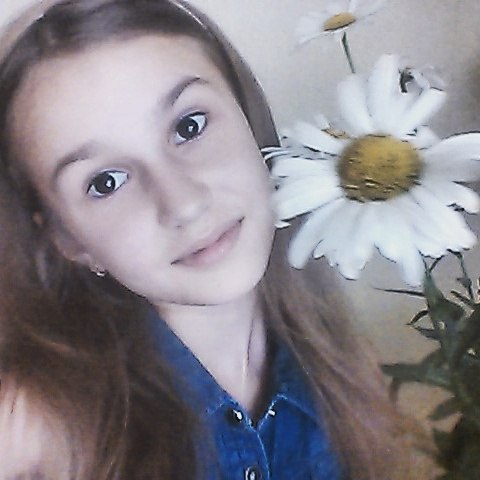 АвторГотка Олена Георгіївна, учениця 8 класу Черняхівської гімназіїПедагогічний керівникВорончук Любов Ігорівна, вчитель  біології та екології    Черняхівської гімназії